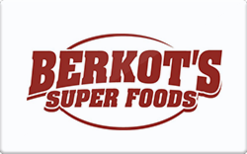 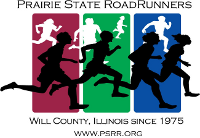 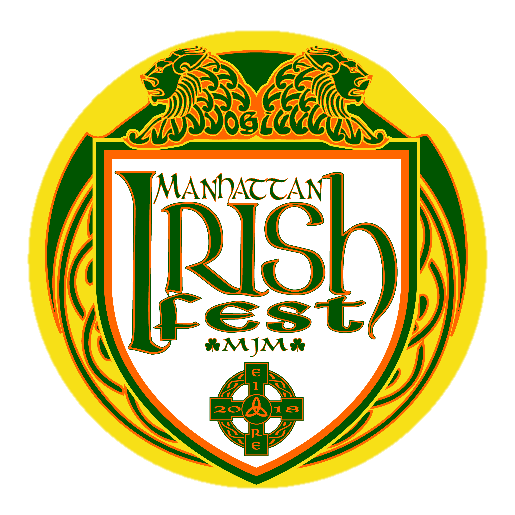 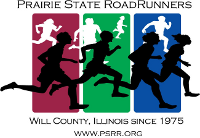 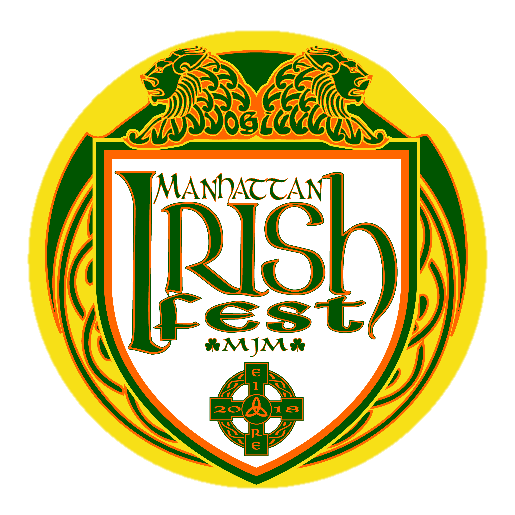 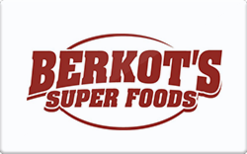 ELIGIBILITY REQUIREMENTS FOR NIKE RUNNING SUMMER CAMPMust be a high school studentMust be available for camp from June 7th to June 10th.Must have a high school cumulative GPA of 2.75 or betterMust have two letters of recommendations from individuals not related to the applicantMust demonstrate volunteerism through participation in community service and activitiesMust demonstrate participation in athletics or club activities (inside or outside school)TERMS
$650.00 scholarships will be available for a female or male high school student.  Visit our registration web site for details.  www.ManhattanIrishFestParade5K.com.  The recipient is advised that the deadline for the application will be April, 16th, 2018 and the winner will be notified 1 week later.  The winner will have to provide their own transportation to Elmhurst College for their summer camp from June 7th to June 10th.   FORMS TO SUBMIT Scholarship application A one-page typed letter about yourself and your accomplishments.Include future plans, volunteerism and any clubs or athletics that you were involved with while in high school            High School Transcripts Two letters of recommendation 2018 Timeline        Feb 1st.                 Applications available online at www.manhattanirishfestparade5K.com April 16th     	Applications and recommendations due to Ray WertelkaMay 1st.                Notification to recipients June 7th 	CampSend all required information in an envelope to: Prairie State Road Runners, C/O Raymond Wertelka, PO Box 488, Manhattan IL. 60442Questions: RayWerrelka@psrr.orgPersonal and Scholastic Information Name: __________________________________________________________________Address: ________________________________________________________________Telephone (home): ________________________	(cell): ________________________Date of Birth: ___________________  Sex:       Female      MaleParent / Guardian Name(s): _________________________________________________Academic DataHigh School: _____________________       Graduation Date: ______________________		High School Cumulative GPA: ________	ACT Score: ____________	SAT Score: _____________	H.S. Class Rank and Size: __________________________A one-page typed letter about you and your accomplishments, and why this camp will be 0f personal benefit.  Include future plans, volunteerism and any clubs or athletics that you are involved with while in high school.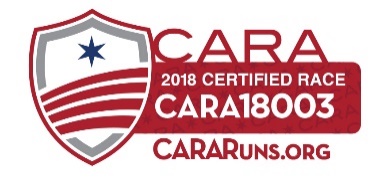 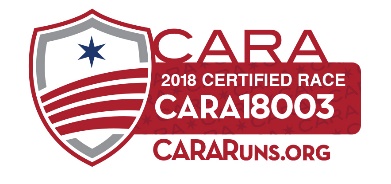 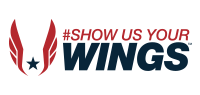 	                                                          USATF (IL-15029NM
